Carol 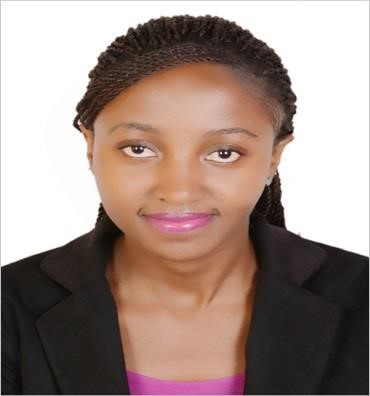 Mobile: C/o 0505891826Email: carol.313921@2freemail.com Career Objective:To work for an organization that provides an opportunity to apply creative managerial skills, challenging work assignments and opportunities to training and career development. I am working, for in mind. I want to give my all for the organization and thrive in the present environment for the betterment of the organization and most importantly look for results and not to settle for anything less.  Functional Expertise:	   Result-oriented experienced professional accountant with proven record and spanning over four years.Professional Experience:										ESKAY FASHIONS L.L.CMAY 2017 TO DATEPROFILE: CASHIER CUM SALES ASSOCIATEResponsibilities:  	 Greet customers as they arrive in the store and provide them with information regarding products and servicesRespond to customers’ complaints and take necessary action to resolve their issuesTake payment in exchange of items or merchandise soldSafely bag, box and wrap purchased itemsIdentify prices of goods through tags or scannerEnter transactions in the cash register and provide customers with the total billSort and count currency and coinsIssue receipts and change to customersCount and reconcile cash at the beginning and ending of each shiftProcess exchanges and refundsProcess credit/debit card and check payments     AFRICAN BANKING CORPORATION      APRIL 2014 TO AUGUST 2016     PROFILE: TELLER /CUSTOMER SERVICE REPRESENTATIVE  Responsibilities:  	 OWINO AND ASSOCIATESJANUARY 2013 – JUNE 2013PROFILE: JUNIOR ACCOUNTANTResponsibilities:Perform accounting and clerical functions to support supervisors.Research, track, and resolve accounting problems.Issue checks for accounts payable.Record business transactions and key daily worksheets to the general ledger system.Record charges and refunds.Match invoices to work orders.Process bills for payment.Utilize computer system to pay bills and order supplies.Auditing books of accounts and financial statementsPreparation of reconciliation statementsIT’S Skills:  I am proficient in Microsoft Packages (Word, Excel, PowerPoint), MS Windows operating systems (98, 2000, XP, 7and Vista), Finacle, Xeno ERP, POS (Point of Sale) system and Veracious system.People and Project Management:  Along my own postgraduate studies, I have lead and managed my final year Project, both in the day-to-day running of the project and its overall planning, which helped us to complete our project within a tight deadline.  Problem Solving:  My ability to analyse a problem, develop suitable strategies and display independent thought has allowed me to successfully complete my final year research project and my Job responsibilities.        Interpersonal & Team Work  Possess high standard of image & can get on with most people. I can work well in a team & can also perform effectively on my own. I also enjoy working with a wide range of people. I am self-motivated & I am looking for a challenging position where I can demonstrate my desire to succeed.  Personal Qualities  Friendly and welcoming nature, highly motivated and having a thorough professional attitude, Ability to undertake responsibilities, Work under pressure with minimal supervision and give a productive output.  Personal Data      Age:     26 years 	  	 Gender:  Female 	 Hobbies: Travelling  Languages: English ,Swahili Cash handling Remittance’s (commercial, home) Customer service Cross selling Team management AML Counterfeiting 	 Business development Foreign currency exchangeKYC Profiling Cash managementFollowing the banks policies and operations proceduresEnsure that there is sufficient cash balance in the till to serve customersProcessing of Receipts and payments of notes and coins for all accountsReceiving of Bankers Cheque InstructionsEnsure that all instruments received are stamped with appropriate date stampsEnsure that all lodged items are verified by the Cash officerEnsure that all debit vouchers used to debit customer accounts are signed according to mandateTrack customer complaints and follow up with CSO to ensure their resolution within agreed time framesEnsure that any withdrawals into accounts without sufficient balances are approved by the relevant authorities before posting of the sameEnsure that all cash receipts are printedEnsure that cash is balanced within acceptable period and thereafter locked in safeReport any cash shortages or excesses to the Cash officer immediately it is discoveredEnsure that cash in till, date stamps and all security documents are locked in the strong room at the end of each daySubmit day’s vouchers and detailed listing to the Cash officer at the end of each day and ensure the same are stitched dailyMaintain the security and confidentiality of the bank and customer informationEnsure high standards of customer service by achieving the set service standardsMaintains assigned cash holding limit and tie the money in appropriate bundles and have the same sealed and signed.Maintains current knowledge of Retail Banking products, including benefits and features, in order to recognize customers’ needs and refer to the appropriate Bank personnelCross sell banks products and achieve the bank’s Sales TargetsTo provide currency exchange & remittance delivery information.To give information to customer about different modes of transaction and their rates.AFRICAN BANKING CORPORATIONJULY 2013 – MARCH 2014 PROFILE: BRANCH ADMINISTRATORResponsibilities:Handling and monitoring customer inquiries and complaints effectively to facilitate customer satisfaction. Facilitating customers in account application procedures. Supporting the dissemination of information to and from staff and clients. Maintaining branch files and records and continuously updating and maintaining an index of documents and files.  Coordination of all branch meetings and events. Monitoring the branch’s leave plan in order to provide up-to-date record in line with the year plan. Reconciling miscellaneous accounts and giving feedback on irreconcilable items and to respond to customer and branch queries regarding invoices and payments. Banking hall management.Education  Research Projects  Research Projects  County council of Nakuru - Kenya  Development of Business Plan  SMS Marketing  County council of Nakuru - Kenya  Development of Business Plan  SMS Marketing  Skills  Skills  